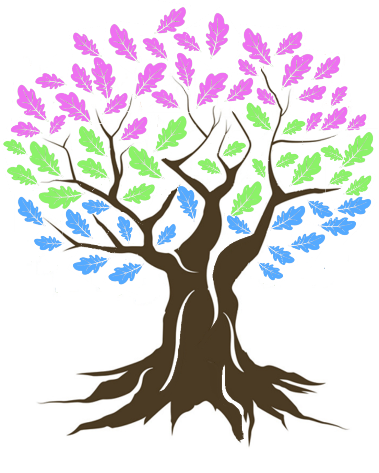 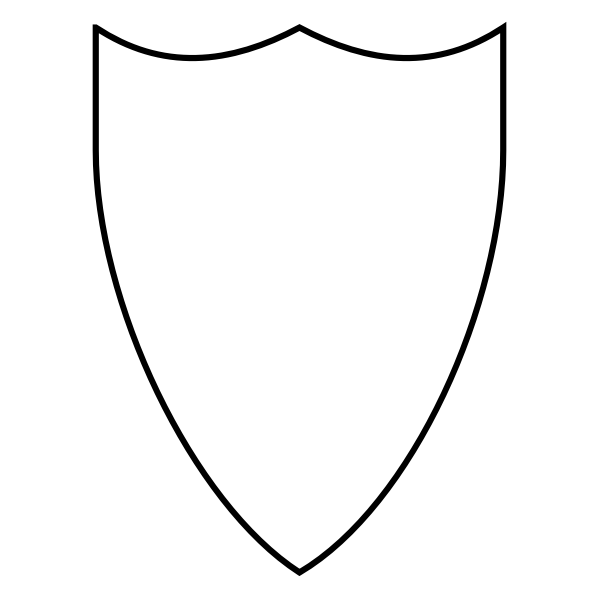 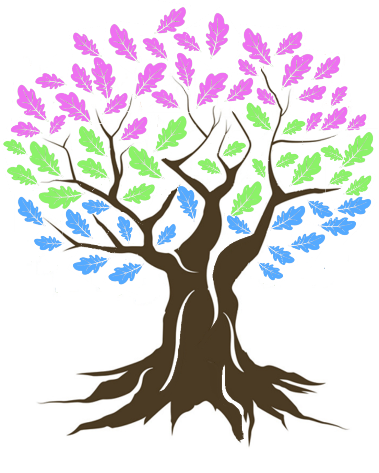 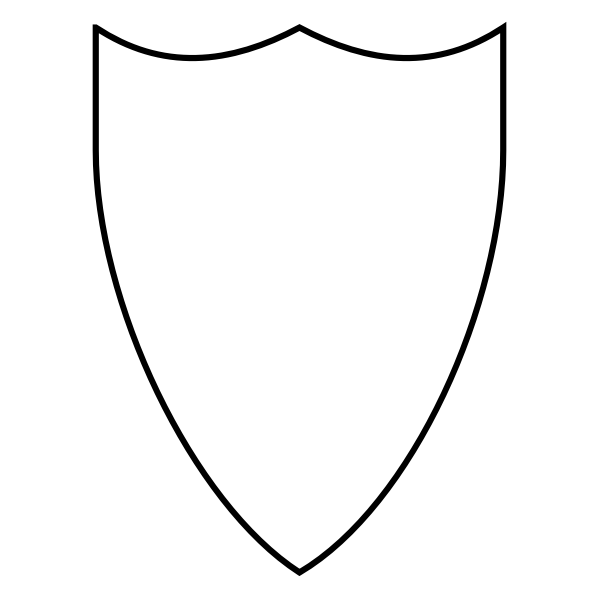 Reducing Smoking Policy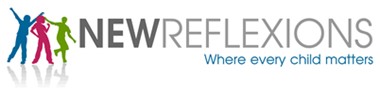 Secondary learners who may already smoke on arrivalThe Fitzroy Academy does not support smoking, but understands that young people may arrive addicted and require support and guidance in order to control and reduce their use of cigarettes/ E-cigarettes. The Science and PSHE curriculum include opportunities to support young people to learn about the negative effects of smoking. No learner is allowed to have cigarettes, e-cigarettes or lighters on their person within the school grounds. For those with written permission to smoke, cigarettes and lighters should be left at the care home, be handed into care staff, be left in the car or, for day students, be handed into the school office. Non-smoking school sitesLearners and staff are not permitted to smoke anywhere within the buildings or grounds at The Fitzroy Academy. At lunch time students with written permission to smoke from social services or parents may be permitted to leave the school premises with staff if their risk assessment allows. Staff and learners should not smoke in the vicinity of the school where smoking can be associated with their belonging to the school.  Learners who break the rules may have their permission to leave at lunch time removed.Staff who leave the premises to smoke must ensure that the learner for whom they are responsible is being sufficiently and suitably cared for by another appropriate adult, who knows that they are currently responsible for the supervision of that learner. Care staff must not leave smoking litter and should smoke out of sight of learners. It is preferable that any smoking breaks are taken whilst learners are settled in lessons and not at break or lunch time. Teaching and care staff must not keep lighters where they may become available to learners.Last ReviewedSeptember  2021Next review dueSeptember  2024Reviewed by Head Teacher